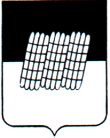 СОВЕТ ДЕПУТАТОВ АЛЕКСИНСКОГО СЕЛЬСКОГО ПОСЕЛЕНИЯДОРОГОБУЖСКОГО РАЙОНА СМОЛЕНСКОЙ ОБЛАСТИРЕШЕНИЕот 18 ноября 2022 года                                                                            №12 Об утверждении Положения о порядке индексации денежного содержаниямуниципальных служащих, лиц,замещающих муниципальные должности,а также заработной платы работников, исполняющих обязанности по техническомуобеспечению деятельности  органов местногосамоуправления муниципального образованияАлексинское сельское поселение Дорогобужскогорайона Смоленской области	В целях обеспечения социальных гарантий работников, оплата труда которых обеспечивается за счет средств  бюджета  муниципальное образование Алексинское сельское поселение и средств, поступающих в виде субсидий из бюджета Смоленской области  на обеспечение государственных полномочий, переданных в установленном порядке, руководствуясь ст.134 Трудового кодекса Российской Федерации, Бюджетным  кодексом   Российской Федерации,  Федеральным законом от 6 октября 2003 года № 131-ФЗ «Об общих принципах организации местного самоуправления в Российской Федерации», Федеральным  законом от 2 марта 2007 года №25 – ФЗ « О муниципальной службе в Российской Федерации», законом Смоленской области от 29 ноября 2007 года №109-з «Об отдельных вопросах муниципальной службы в Смоленской области», постановлением Администрации Смоленской области от 08.10.2014 № 691 «Об установлении нормативов формирования расходов на оплату  труда депутатов, выборных должностных лиц местного самоуправления, осуществляющих свои полномочия на постоянной основе, муниципальных служащих», постановлением Администрации Смоленской области от 27.10.2005 №311 «Об оплате труда работников, замещающих должности, не являющиеся государственными должностями Смоленской области, должностями государственной гражданской службы Смоленской области» и Уставом Алексинского сельского поселения Дорогобужского района Смоленской области Совет депутатов Алексинского сельского поселения Дорогобужского района Смоленской областиРЕШИЛ:Утвердить Положение о порядке индексации денежного содержания муниципальных служащих, лиц, замещающих муниципальные должности, а также заработной платы работников, исполняющих обязанности по техническому обеспечению деятельности органов местного самоуправления муниципального образования Алексинское сельское поселение Дорогобужского района Смоленской области (прилагается).         2.Опубликовать настоящее решение в печатном средстве массовой информации органов местного самоуправления Алексинского сельского поселения Дорогобужского района Смоленской области «Информационный вестник Алексинского сельского поселения».        3.Настоящее решение вступает в силу с момента официального опубликования и распространяет действие на правоотношения, возникшие с 01.01.2022 годаГлава муниципального образованияАлексинское сельское поселениеДорогобужского района Смоленской области                                    Ф.М.Аскеров    Положениео порядке индексации денежного содержания муниципальных служащих, лиц, замещающих муниципальные должности, а также заработной платы работников, исполняющих обязанности по техническому обеспечению деятельности органов местного самоуправления муниципального образования Алексинское сельское поселение Дорогобужского района Смоленской области                                                  1.Общее положения1.1.Настоящее Положение о порядке индексации денежного содержания муниципальных служащих, лиц, замещающих муниципальные должности, а также заработной платы работников, исполняющих обязанности по техническому обеспечению деятельности органов местного самоуправления муниципального образования Алексинское сельское поселение Дорогобужского района Смоленской области разработано в соответствии со ст. 134  Трудового кодекса  Российской Федерации, в целях обеспечения социальных гарантий указанных работников органов местного самоуправления  муниципального образования Алексинское сельское  поселение Дорогобужского района Смоленской области.2. Порядок, сроки и источник обеспечения проведения индексации заработной платы.2.1.Индексация (увеличение) заработной платы денежного содержания  осуществляется в соответствии с решением Совета депутатов Алексинского сельского поселения Дорогобужского района Смоленской области о бюджете Алексинского сельского поселения Дорогобужского района Смоленской области на очередной финансовый год и плановый период.2.2. Индексация заработной платы (далее индексация) обеспечивает повышение уровня реального содержания зарплаты муниципальных служащих, лиц замещающих муниципальные должности, а также работников, исполняющих обязанности по техническому обеспечению деятельности органов местного самоуправления муниципального образования Алексинское сельское поселение Дорогобужского района Смоленской области.2.3. Индексация проводится не реже 1 раза в год, в пределах утвержденных лимитов бюджетных обязательств.2.4. Индексации подлежат размеры должностных окладов муниципальных  служащих, лиц, замещающих муниципальные должности, а также работников, исполняющих обязанности по техническому обеспечению деятельности органов местного самоуправления, муниципального образования Алексинское сельское поселение Дорогобужского района Смоленской области.2.5. Индексация осуществляется в пределах предусмотренных бюджетных ассигнований в части денежного содержания муниципальных служащих, денежного содержания лиц, замещающих муниципальные должности, и заработной платы работников, исполняющих обязанности по техническому обеспечению деятельности органов местного самоуправления, муниципального образования Алексинское сельское поселение Дорогобужского района Смоленской области.                                  3.Заключительные положения3.1.Процент и дата проведения индексации устанавливаются отдельным правовым актом Совета депутатов Алексинского сельского поселения Дорогобужского района Смоленской области.3.2. Изменения, дополнения вносятся в настоящее Положение в порядке, установленном законодательством.3.3.Положение вступает в силу со дня его опубликования и распространяет действие на правоотношения, возникшие с 01.01.2022г.